Додаток 1								до рішення виконавчого комітету 									Миргородської міської ради 									від 15 лютого 2023 року № 43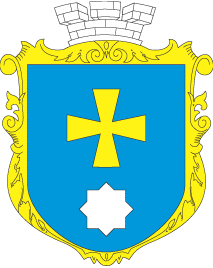 МИРГОРОДСЬКА МІСЬКА РАДАВИКОНАВЧИЙ КОМІТЕТМИРГОРОДСЬКА МІСЬКА РАДАВИКОНАВЧИЙ КОМІТЕТІнформаційна картаНадання допомоги при усиновленні дитиниІК-21/31.Орган, що надає послугуУправління соціального захисту населення Миргородської міської ради2.Місце подання документів та отримання результату послугиВідділ «Центр надання адміністративних послуг» виконавчого комітету Миргородської міської ради вул. Гоголя,171/1,  тел/факс (05355) 5-03-18http://myrgorod.pl.uae-mail: cnap_mirgorod@ukr.netВіддалене робоче  місце відділу «Центр надання адміністративних послуг» виконавчого комітету Миргородської міської радивул. Гоголя,92,   понеділок  - четвер з 8.00 до 17.00п’ятниця з 8.00 до 15.45перерва з 12.00 до 12.453.Перелік документів, необхідних для надання послуги та вимоги до них  Заява усиновлювача (якщо усиновлювачами є подружжя - одного з них) подається за формою, затвердженою Мінсоцполітики, (заповнюється на підставі оригіналів паспорта та довідки про присвоєння реєстраційного номеру облікової картки платника податків).2. Копія свідоцтва про народження дитини, виданого державним органом реєстрації актів цивільного стану після внесення змін до актового запису про народження дитини на підставі рішення суду про усиновлення дитини (з пред’явленням оригіналу).3. Копія рішення суду про усиновлення дитини.4.Заява про виплату грошової допомоги, видана відповідною установою банку.5.Згода на збір та обробку персональних даних.Копії документів завіряються посадовою особою центру надання адміністративних послуг, яка/який прийняв  заяву4. Оплата Безоплатно5.Результат послугиПовідомлення про призначення допомоги або мотивована відмова у призначенні 6. Термін виконання10  днів (за умови подання повного пакету документів)*. *  У разі подання неповного та невідповідного пакету документів строк може бути продовжено до 30 календарних днів та 10 днів для прийняття рішення. 7.Спосіб подання документів/ отримання результатуОсобисто суб’єктом звернення з пред’явленням оригіналів документів, що посвідчують особу. 8.Законодавчо- нормативна основа1. Закон України „Про державну допомогу сім’ям з дітьми”   від 21.11.1992 № 2811-ХІІ(стаття 12);2. Постанова Кабінету Міністрів України від 27.12.2001  № 1751 „Про затвердження Порядку призначення і виплати державної допомоги сім’ям з дітьми” (пункт 39-42);3. Наказ Міністерства соціальної політики України від 21.04.2015 № 441 «Про затвердження форми заяви про призначення усіх видів соціальної допомоги, компенсацій та пільг».9.Перелік підстав для відмови у наданні адміністративної послугиПричини відмови: 1 Протягом місяця з дня звернення особою подані не всі документи, передбачені чинним законодавством; 2. Звернення надійшло пізніше 12 місяців з дня набрання законної сили рішення суду про усиновлення дитини. 